Санкт-Петербургский международный проект культуры и искусства «Вдохновение. Виват-талант» В рамках международного конкурса-фестиваля «БОЛЬШАЯ СТРАНА»Номинация детского творчества и педагогического мастерства «ПЕРВЫЙ АККОРД»8 - 11 апреля 2022 года  Россия, г. Санкт-Петербург.Место проведения: г. Санкт-Петербург9-10 апреля - СПб ГБУ Культурно-Досуговый Центр «Московский», Московский пр.152.Прием и оплата заявок– до 15 марта.(дополнительная неделя приема заявок объявляется только при наличии мест в тайминге).Заявку необходимо заполнить и выслать на официальный сайт организатора vivat-talent.comлибо на электронную почту spb@vivat-talent.com Справки по тел:8(963)318-57-02.Конкурсные дни: 9 -10 апреля - эстрадные номинации «Первый аккорд».СПб ГБУ Культурно-Досуговый Центр «Московский», Московский пр.152.ХореографияАнсамбли большого составаТеатры, народные и фольклорные коллективы9-10 апреля - классические номинации "Маленький Моцарт». Акустические залы в учебных заведениях.ФортепианоСтрунныеДуховыеНародные инструменты.Соло и малые формы до 9 участников без фонограмм.Организаторы фестиваля и конкурса:Некоммерческая организация «Санкт-Петербургский фонд развития культуры и искусства».«St. Petersburg Foundation for culture and arts».Творческий центр "Вдохновение". Creative centre "Inspiration".Институт музыки, театра и хореографии РГПУ им. А.И.ГерценаHERZEN UNIVERSITY, The Institute of Music, Theatre and ChoreographyСанкт-Петербургское государственное бюджетное учреждение «Культурно-досуговый центр «Московский».Информационная поддержка: Министерства культуры Российской Федерации ( с 2017г)Губернатора Санкт-Петербурга ( с 2019г)Портала культурного наследия Культура. РФ Цели и задачи конкурса:-развитие и совершенствование раннего детского образования и воспитания;-раскрытие духовного, интеллектуального и культурного потенциала детей через искусство-укрепление значимости роли педагога в воспитательном процессе - повышение профессионального мастерства педагогов, ознакомление с новыми тенденциями в педагогике.НОМИНАЦИИ КОНКУРСА:Номинации "Первый аккорд" с фонограммами:«Хореография» - участвуют коллективы, дуэты и солисты.детский танец, ритмика, народный танец и стилизация, эстрадный танец, дискоклассический танец, гимнастика, спортивный танец, акробатический танецтеатр танца, танцевальное шоу бальный танец,свободная танцевальная категория«Эстрадное пение» - участвуют ансамбли, дуэты и солисты.детская песняэстрадная песняпесня из мультфильмапесня на иностранном языкепесня из кинофильмамузыкальный театр В номинациях с различными видами сопровождения указывать вида музыкального сопровождения в заявке обязательно:«Театральное творчество и художественное слово» чтецы-солисты, дуэты и коллективы (все жанры – сценки, миниатюры, декламация, кукольный театр и др.).«Фольклорное и народное творчество» – соло и ансамбли.«Выставка детского художественного и декоративно-прикладного творчества»Рисунок, лепка, аппликация, поделки, оригами и пр. (материал – по выбору участников), Рекомендуемая тематика: "Весна, праздник Пасхи" ( не является требованием)Классические номинации "Маленький Моцарт" - акустическое исполнение, живое музыкальное сопровождение:«Инструментальное творчество»: соло на различных инструментах, ансамбли, проходят раздельно по отделениям:«Фортепиано»«Струнные симфонические инструменты»«Духовые и ударные инструменты»«Народные инструменты»«Хоровое и классическое пение": хоровые коллективы, классическое пение, - соло и ансамбли; Категории участников•   Категория до 4 лет ( Карапузы)•   Категория 5 - 6 лет ( Дошколята)•   Категория 7- 8 лет ( Первоклашки)•   Категория 9-10 лет (Младшие школьники)•   Категория 11-12 лет (Юный артист)•   Категория «Начинающие» - дети первого года обучения с обязательным указанием возраста•  Категория "Учитель-ученики" – совместное исполнение учеников с преподавателями.•  «Семейное творчество»: все жанры творчества по выбору участников в семейном исполнении (в том числе взрослые с детьми).• "Невозможное-возможно" участие в любой номинации детей с ограниченными возможностями.__________________________________________________________________________________Руководители/родители участников конкурса при подаче заявки автоматически подтверждают согласие со всеми пунктами данного Положения.Ответственность за жизнь и безопасность участников несут руководители/ сопровождающие их лица!Требования к программе выступления:Ввиду младшего возраста участников, соблюдается низкий временной регламент. Превышение временного регламента строго запрещено.Коллективы от 8 участников исполняют 1 (один) либо 2 (два) номера общей продолжительностью до 6 минут с входом и выходом.Разбивка номеров предоставляется только в танцевальных номинациях.Солисты, дуэты и малые ансамбли (до 7 участников) в эстрадных жанрах - один номер, не более 4х минут.Солисты, дуэты и малые ансамбли (до 7 участников) в классических жанрах - 1-2 произведения общей продолжительностью до 4 мин.Технические условия участия:Участники эстрадных номинаций "Первый аккорд" выступают в большом зале с микрофонами и должны иметь фонограммы.Участники могут исполнять конкурсную программу без сопровождения a capella, либо с фонограммой.Фонограммы необходимо будет выслать в течение 3 дней после получение расписания конкурса, не позднее, чем за 7 дней до конкурса.Фонограммы должны быть подписаны следующим образом: название коллектива (или ФИ солиста) и название конкурсного номера (например: ансамбль Конфетти, Тарантелла)Фонограммы необходимо и обязательно выслать на официальную почту spb@vivat-talent.com и получить подтверждение о получении. Фонограммы на флешках на конкурсе не принимаются.Участники классических номинаций "Маленький Моцарт" выступают в акустическом зале и исполняют конкурсную программу без микрофонов и без фонограмм, с живым музыкальным сопровождением (либо без сопровождения).*Во время выступления участников проводится фото-видеосъемка . Фото и видео материалы могут быть использованы организаторами и размещены на сайте Конкурса и сайтах партнеров без согласия участников и тех, кто изображен на них.   Работа жюри:Председатель жюри - детский композитор, автор репертуарных сборников- Геталова Ольга Александровна.Состав жюри формируется оргкомитетом конкурса из числа ведущих специалистов разных жанров народного творчества и не разглашается до начала конкурса.Жюри имеет право: делить, присуждать и не присуждать призовые места; награждать участников специальными грамотами (призами). Решение жюри оформляется протоколом и не подлежит пересмотру.Итоги и награждение:Дипломами и памятными медалями награждаются все участники.Звания присуждаются по каждой номинации и в каждой возрастной категории, согласно количеству набранных баллов. Жюри оценивает конкурсное исполнение по 10-бальной системе.Победителям конкурса присваиваются в каждой категории и номинации звания «Лауреата» I,II и III степеней (Рейтинг баллов - 10, 9 и 8 - соответственно). При полученном абсолютном большинстве баллов, возможно присуждение звания Гран При конкурса. Конкурсантам, не вошедшим в число "Лауреатов" по решению жюри присуждаются звания «Дипломант» I, II и III степеней (Рейтинг баллов - 7, 6 и 5 - соответственно).Конкурсантам, набравшим менее 5 баллов выдается диплом "Участника".Преподавателям, руководителям и концертмейстерам по решению жюри возможно присуждение специальных дипломов: «За сохранение национальных культурных традиций», «За лучшую постановку», «За лучшую педагогическую работу», «Лучший концертмейстер», и пр.Регламент награждения:Награждение проводится в определенный день программы конкурса. Участники (представители от каждой заявки) обязаны присутствовать на награждении для вручения дипломов и наград. Неполученные награды не высылаются и не доставляются в офис и на любой другой адрес._______________________________________________________________________________ПРОГРАММА ПОЕЗДКИ НА ФЕСТИВАЛЬ:8 апреля- приезды на конкурс. *Возможна встреча, детская автобусно-пешеходная экскурсия «С чего начинался Петербург» и трансферы в отель. Камеру хранения отель предоставляет конкурсантам бесплатно.С 14ч - заезды в отели конкурса. С 15 до 17ч - регистрации в оргкомитете.
Возможен Обед*/ Ужин* в отеле, согласно заказам.9-10 апреля - завтраки в отелях. *Обеды/ужины (согласно заказам).Конкурсные дни в КДЦ «Московский» ( Московский пр. 152)детский танецэстрадное творчествонародное и театральное творчествоансамбли большого состава, хоровые коллективы.10 апреля – Конкурсный день «Маленький Моцарт» Фортепиано, струнные, духовые и народные инструменты, классическое пение.11 апреля - завтрак в отеле.Освобождение номеров – до 12ч. выезды из отелей.Камеру хранения отель предоставляет конкурсантам бесплатно.*Трансферы, экскурсии, согласно заказам.
*В день приездов/отъездов/свободный день с детьми можно посетить :
Эрмитаж, Океанариум, Гранд-макет России, Музей-макет "Петровская Акватория",
Город Гатчину и дворец с квестом для детей "Тайна Гатчинского клада".ФИНАНСОВЫЕ УСЛОВИЯ УЧАСТИЯ Все участники самостоятельно организовывают и оплачивают дорогу до Санкт-Петербурга и обратно. Проживание участников и сопровождающих зрителей обеспечивается исключительно оргкомитетом в аккредитованных отелях конкурса. Приобретение фестивального пакета -обязательно.*Проезд участников из любого отеля на конкурсную площадку –социальное такси – до 350 руб. с за машину ( 4 пассажира) (812-333-1-666).В стоимость фестивальных пакетов всех категорий включено:Участие в одной номинации ( без орг. взноса.)Аккредитация на вход и посещение всех конкурсных мероприятий ( для сопровождающих зрителей)Проживание в отеле выбранной категории.Организация питания - завтраки (шведский стол).Для групп от 20 человек – участие во второй номинации коллектива - в подарок. (в группу зачитываются места сопровождающих)Бесплатное место руководителям коллективов 15+1. Скидка на размещение концертмейстеров групп со скидкой до 50% (рассчитывается по заявке)Обеспечение мер безопасности в отеле и на мероприятии.
* Участие во вторых/третьих номинациях – на условиях оплаты организационного взноса за номинацию* (см. взнос для местных участников)Обращаем ваше внимание!Длительность и категория фестивального пакета согласовывается только заранее- при составлении договора участия.
Изменить длительность оформленного фестивального пакета проживания по приезде на конкурс НЕВОЗМОЖНО. Все убытки, связанные с несогласованными изменениями по приезде несет плательщик.Дополнительные услуги:• Продление срока проживания в отеле: 900-1800 руб/чел/сут.• Доплата за 1 местное размещение - 1200 руб. в сутки.• Трансферы и экскурсии (*при подаче списков за три недели - условия см. ниже)• Помощь в организации 2/3 разового питания : обеды/ужины ( от 350р)_____________________________________________________* Организационный взнос за номинацию - для артистов из Санкт-Петербурга и Ленинградской области:*Организационный взнос за номинацию включает одно участие и вход одного родителя.солисты - 2600 руб. дуэты и трио – 3600 руб. ( включена награда каждому)коллектив до 10 человек –1000 руб. с участника; коллектив от 11 человек - 11000 руб. (до двух танцев на взнос)одно участие в выставке -1000руб. (онлайн)*На условиях организационного взноса за номинацию к участию также допускаются коллективы и солисты из Псковской и Новгородской областей, из Петрозаводского городского округа, при условии приезда своим автотранспортом на один день – без ночевки..______________________________________________________Организация трансферов и экскурсий:В стоимость организованных поездок входит:Индивидуальная подача на коллектив ( без стыковки с другими группами)Новые автобусы младше 10 лет Оформление уведомлений в ГАИ на детские группы Экскурсионное сопровождение гида в поездке1.Экскурсионно-трансферный пакет «Блистательный Петербург» включает: встреча, 2 трансфера (авиа/жд вокзал- отель-авиа/жд вокзал) + обзорная экскурсия, совмещенная с трансфером в день приезда/отъезда.*Экскурсовод и транспорт подается индивидуально - только для вашего коллектива (вы не едете с другими коллективами и никого не ждете, гид-искусствовед работает только с вами и с удовольствием ответит на все Ваши вопросы). С детьми младшего возраста работают специальные детские экскурсоводы.Продолжительность экскурсии - 2,5-3 часа.Участники фестиваля познакомятся с историей строительства и развития Северной столицы на протяжении трёх столетий. Гости увидят основные достопримечательности Петербурга: Невский проспект, Стрелку Васильевского острова, здание Кунсткамеры и Университета, Дворцовую площадь и Зимний дворец, Адмиралтейство, Исаакиевский собор и Медный всадник, Мариинский дворец, Казанский собор, церковь Спас-на-Крови, Марсово Поле, Площадь Искусств, Петропавловскую крепость, мечеть, крейсер "Аврору". В рамках экскурсии предусмотрено несколько остановок для фотографирования (фото-стопов). Посещение музеев в экскурсию не входит.2.Музейный день «Энциклопедия Санкт-Петербурга» Общая продолжительность Музейного дня рассчитана на 7 часов.Стоимость с человека включает: полное автобусное обслуживание от отеля и обратно, сопровождение и рассказ гида в автобусе.*Дополнительно оплачиваются:Входные билеты с экскурсией внутри музеев Организованный обед по желанию группы – 300-350 руб. с человека.Внимание! Для организованного группового входа на музейный объект оплату собирает гид на месте - только наличным расчетом (индивидуальная оплата картами в кассу музея невозможна).Варианты экскурсионных программ высылаются по запросу.Внимание руководителей!КАК ЗАКАЗАТЬ ТРАНСФЕРЫ И ЭКСКУРСИИ:Согласно постановлению правительства РФ № 1177 от 17 декабря 2013 г. «Об утверждении Правил организованной перевозки группы детей автобусами» (в ред. постановлений правительства РФ № 579 от 23.06.2014 г., № 652 от 30.06.2015 г., № 569 от 22.06.2016 г.), ограничиваются сроки подачи информации для организации трансферов и обзорной экскурсии.Заявки на трансфер и экскурсии принимаются за 3 недели до приезда группы.Для организации трансфера и экскурсий необходимо выслать на электронный адрес оргкомитета spb@vivat-talent.com точные данные приезда и отъезда на фестиваль( дата, номер поезда, время,)  и заполненную таблицу с данными приезжающих и указанием, кто с кем будет сидеть в автобусе. Так же необходимо указать контактный телефон, для детей до 18 лет указывается телефон одного из родителя.Образец таблицы на организованную поездку:Позднее, чем за 2 недели до приезда группы, внесение изменений в данные приезда-отъезда, списки на трансферы и экскурсии, транспортную рассадку участников невозможно. Ответственность за достоверность и своевременность предоставления указанных данных лежит на лицах, предоставивших эти данные от лица участников. Указанные данные принимаются только в электронном виде.*Группам, которые не успели подать заявку до этого срока будут предложены альтернативные способы трансфера.Рекомендуем приобретать авиа и ж/д билеты только после согласования принятия заявки с менеджером конкурса.«УТВЕРЖДАЮ»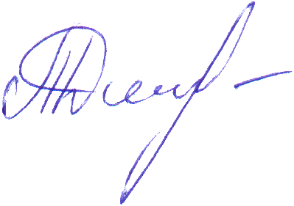 Президент Некоммерческой организации «СПб ФРКИ» _______________________Дмитришина Т.С.  "15" января 2022 г.Гостиница, категория размещениясрокСтоимость с человекаХарактеристики и расположение отеля СТАНДАРТ- ЛУЧШИЙ«Холидей Инн»****Московский пр. 97А, У Метро "Московские ворота"2 ночи/3 дня71002-3 местное размещение со всеми удобствами.Завтраки- большой шведский стол европейского уровня.До метро "Московский ворота"-100м.До концертного зала - 800 метровДля детей до 7 лет - отель предоставляет бесплатное место на дополнительной кровати в 1-местном или в 2-местном номере.СТАНДАРТ- ЛУЧШИЙ«Холидей Инн»****Московский пр. 97А, У Метро "Московские ворота"3 ночи/4 дня 89002-3 местное размещение со всеми удобствами.Завтраки- большой шведский стол европейского уровня.До метро "Московский ворота"-100м.До концертного зала - 800 метровДля детей до 7 лет - отель предоставляет бесплатное место на дополнительной кровати в 1-местном или в 2-местном номере.СТАНДАРТ «AZIMUT-ФОНТАНКА»***Наб. Фонтанки 1,Лермонтовский пр.432 ночи/3 дня65002 местное размещение -три звезды.Исторический центр города, Мариинский театр в шаговой доступности.Дети до 5 лет- бесплатно ( без места).3 ночи/4 дня 79002 местное размещение -три звезды.Исторический центр города, Мариинский театр в шаговой доступности.Дети до 5 лет- бесплатно ( без места).СТАНДАРТCHG "City Hotel Group"**ул. Севастьянова, 3.Метро «Элекросила» 2 ночи/3 дня62002 местное размещение с удобствами.Завтрак- шведский столДо метро «Электросила» -900 м.До концертного зала– 1200м.СТАНДАРТCHG "City Hotel Group"**ул. Севастьянова, 3.Метро «Элекросила» 3 ночи/4 дня75002 местное размещение с удобствами.Завтрак- шведский столДо метро «Электросила» -900 м.До концертного зала– 1200м.ЭКОНОМ:«Ученическая группа» CHG «City Hotel Group»*ул. Севастьянова, 3.Метро «Элекросила»2 ночи/3 дня5200 Эконом Пакет рассчитан для групп от 4 человек в 4-5 местных номерах с удобствами на блок/этаже.Завтрак- шведский столДо метро «Электросила» - 900 м.До концертного зала – 1200м.ЭКОНОМ:«Ученическая группа» CHG «City Hotel Group»*ул. Севастьянова, 3.Метро «Элекросила»3 ночи/4 дня5900Эконом Пакет рассчитан для групп от 4 человек в 4-5 местных номерах с удобствами на блок/этаже.Завтрак- шведский столДо метро «Электросила» - 900 м.До концертного зала – 1200м.Группа до 15 чел.Новый Микро-автобус -без багажного отделенияГруппа до 45 чел.Новый Большой Автобус с багажным отделениемАэропорт/жд – отель -аэропорт/жд+ обзорная экскурсия «Блистательный Петербург» (2,5-3 часа);21500 руб.( + 10% в мае)33500 руб.( + 10% в мае)Тематические музейные поездки до 4 часов ( программы по запросу)*без стоимости входных билетов.14500 руб( + 10% в мае)20500 руб.( + 10% в мае)Поездка на музейный день/загородную программу (7 часов)*без стоимости входных билетов.17500 руб.( + 10% в мае)(*возможно группе до 18 человек без багажа)26500 руб.( + 10% в мае)№ Ф.И.О.Возраст-Полных летТелефон сопровождающего- Для детей:Телефон одного из родителей1Петрова Ирина Петровна36 летСопровождающий8921 444 66 552Петрова Вера Ивановна8 лет8921 555 66 443Сидорова Анна Петровна7 лет8971 333 66 44